о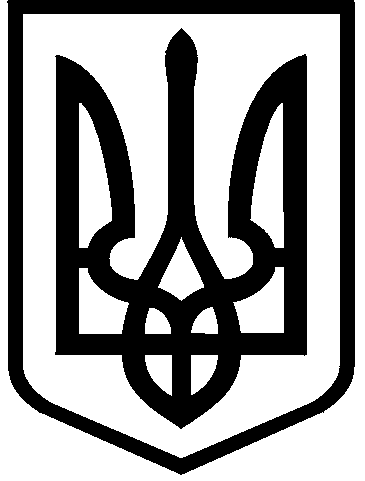 КИЇВСЬКА МІСЬКА РАДАІХ СКЛИКАННЯПОСТІЙНА КОМІСІЯ З ПИТАНЬ ОСВІТИ І НАУКИ,СІМ'Ї, МОЛОДІ ТА СПОРТУ01044,  м. Київ, вул. Хрещатик, 36 т./ф. 202-70-58                                                                         Проєкт                                                                                         08.09.2021 об 11-00                                                                                                 10-й поверх, кім.1017ПОРЯДОК ДЕННИЙ:        1. Про звернення Всеукраїнської освітньої компанії Setstud щодо презентації новітніх методів покращення ЗНО: гейніфікація та інтерактивність (доп. представник).2.  Про  подані бюджетні пропозиції Департаменту освіти і науки виконавчого органу Київської міської ради (КМДА) та Департаменту молоді та спорту виконавчого органу Київської міської ради (КМДА) за бюджетними програмами, які надаються Департаменту фінансів виконавчого органу Київської міської ради (КМДА) для формування прогнозу бюджету міста Києва на 2022 рік (доп. Мондриївський В.М., Говорова О.І., Департамент фінансів).        3.  Про використання коштів за 8 місяців 2021 року на забезпечення якісного харчування дітей, в розрізі районів (доп. Мондриївський В.М., управління освіти РДА, Департамент фінансів).        4. Про хід  будівництва загальноосвітньої школи з басейном на вулиці Соломії Крушельницької, ж/м Осокорки, 11 м-н, ділянка 26,26А, в межах виділеної в 2021 році суми на об’єкт 65 млн. гривень (доп. Мондриївський В.М., Дарницька РДА).        5. Про хід реконструкції Фізкультурно-оздоровчого комплексу на вул.Райдужній 33-А, в межах виділеної в 2021 році суми на об’єкт майже 77 млн. гривень (доп. Говорова  О.І., Департамент молоді та спорту).6. Про хід реконструкції Комунального комплексного позашкільного навчального закладу «Київський міський будинок учителя» (доп. Мондриївський В.М.).7. Про хід виконання рішення Київської міської ради від 23.07.2020 № 39/9118  «Про внесення змін до рішення Київської міської ради від 14 березня 2002 року № 361/1795 «Про реорганізацію державної культурно-просвітницької установи Київський міський будинок учителя у комунальний комплексний позашкільний навчальний заклад «Київський міський будинок учителя»(доп. Мондриївський В.М.).8. Про розгляд проєкту рішення Київської міської ради «Про надання управлінню освіти Дарницької районної в місті Києві державної адміністрації земельної ділянки в постійне користування для експлуатації та обслуговування будівель і споруд школи І ступеня № 333 Дарницького району м. Києва на вул. Чавдар Єлизавети, 16 у Дарницькому районі міста Києва (433395117) (доручення заступника міського голови-секретаря Київської міської ради Володимира БОНДАРЕНКА від 09.07.2021 №08/231-2478) (доп. Департамент земельних ресурсів, управління освіти Дарницької РДА).9. Про розгляд проєкту рішення Київської міської ради «Про надання управлінню освіти Дарницької районної в місті Києві державної адміністрації земельної ділянки земельної ділянки в постійне користування для експлуатації та обслуговування будівель і споруд закладів освіти Дарницького району м. Києва на вул. Гмирі Бориса, 2-В та 2-Г (6-ий мкрн. ж/м Осокорки) у Дарницькому районі міста Києва (239727732)»  (доручення заступника міського голови-секретаря Київської міської ради Володимира БОНДАРЕНКА від 09.07.2021 №08/231-2481) (доп. Департамент земельних ресурсів, управління освіти Дарницької РДА).10. Про розгляд проєкту рішення Київської міської ради «Про надання Управлінню освіти Оболонської районної в місті Києві державної адміністрації земельної ділянки у постійне користування для експлуатації та обслуговування адміністративної будівлі і споруди на вул. Йорданська, 11А в Оболонському районі міста Києва (785331415)» (доручення заступника міського голови-секретаря Київської міської ради Володимира БОНДАРЕНКА від 12.08.2021 №08/231-3035) (доп. Департамент земельних відносин, управління освіти Оболонської РДА).11. Про розгляд проєкту рішення Київської міської ради «Про надання Управлінню освіти Оболонської районної в місті Києві державної адміністрації земельної ділянки в постійне користування для експлуатації та обслуговування будівель і споруд закладу освіти (дошкільний навчальний заклад № 448) на вул. Вишгородській, 52А в Оболонському районі міста Києва (394138310)» (доручення заступника міського голови-секретаря Київської міської ради Володимира БОНДАРЕНКА від 12.08.2021 №08/231-3036) (доп. Департамент земельних відносин, управління освіти Оболонської РДА).12.  Про розгляд проєкту рішення Київської міської ради  «Про затвердження проекту землеустрою щодо відведення земельної ділянки Центральному територіальному управлінню капітального будівництва для будівництва багатоповерхового житлового будинку з вбудовано-прибудованими приміщеннями соціально-громадського призначення (дошкільний навчальний заклад) на вул. Симиренка, 20-26 у Святошинському районі м. Києва (справа Д-8975)» (протокольне доручення заступника міського голови-секретаря Київської міської ради Володимира БОНДАРЕНКА) (доп. Департамент земельних ресурсів, Товмасян В.Р.). 13. Про розгляд проєкту рішення Київської міської ради «Про надання ДЕРЖАВНОМУ ПРОФЕСІЙНО-ТЕХНІЧНОМУ НАВЧАЛЬНОМУ ЗАКЛАДУ «КИЇВСЬКЕ ВИЩЕ ПРОФЕСІЙНЕ УЧИЛИЩЕ ВОДНОГО ТРАНСПОРТУ» земельної ділянки у постійне користування для експлуатації та обслуговування навчального закладу на вул. Братській, 2 у Подільському районі міста Києва (486418109)» (доручення заступника міськогоголови-секретаря Київськоїміської ради Володимира БОНДАРЕНКА від 12.07.2021 №08/231-2497) (доп. Департамент земельних ресурсів, ДПТНЗ).14. Про розгляд проєкту рішення Київської міської ради «Про надання ДЕРЖАВНОМУ ПРОФЕСІЙНО-ТЕХНІЧНОМУ НАВЧАЛЬНОМУ ЗАКЛАДУ «КИЇВСЬКЕ ВИЩЕ ПРОФЕСІЙНЕ УЧИЛИЩЕ ВОДНОГО ТРАНСПОРТУ» земельної ділянки у постійне користування для експлуатації та обслуговування навчально-виробничих будівель і споруд закладу освіти на вул. Братській, 12 у Подільському районі міста Києва (374122406)» (доручення заступника міського голови-секретаря Київської міської ради Володимира БОНДАРЕНКА від 12.07.2021 №08/231-2498) (доп. Департамент земельних ресурсів, ДПТНЗ).15. Про розгляд проєкту рішення Київської міської ради «Про надання КОМУНАЛЬНОМУ ПІДПРИЄМСТВУ ВИКОНАВЧОГО ОРГАНУ КИЇВСЬКОЇ МІСЬКОЇ РАДИ (КИЇВСЬКОЇ МІСЬКОЇ ДЕРЖАВНОЇ АДМІНІСТРАЦІЇ) «СПОРТИВНИЙ КОМПЛЕКС» земельної ділянки в постійне користування для експлуатації та обслуговування спортивної зони на вул. Тростянецькій, 60 у Дарницькому районі міста Києва (672893922)»  (доручення заступника міського голови-секретаря Київської міської ради Володимира БОНДАРЕНКА від 29.07.2021 №08/231-2803) (доп. Департамент земельних ресурсів, Говорова О.І.).16. Про розгляд проєкту рішення Київської міської ради «Про надання Київському національному університету імені Тараса Шевченка земельної ділянки в постійне користування для експлуатації та обслуговування одноповерхової будівлі (теплопункт) літера «В» на вул. Сєченова, 6 у Голосіївському районі міста Києва (695534158)» (доручення заступника міського голови-секретаря Київської міської ради Володимира БОНДАРЕНКА від 16.08.2021 №08/231-3078) (доп. Департамент земельних відносин, представник закладу).      17. Про розгляд проєкту рішення Київської міської ради «Про внесення змін до договору оренди земельної ділянки від 12 жовтня 2016 року № 1057, укладеного між Київською міською радою та товариством з обмеженою відповідальністю «БУДІВЕЛЬНА КОМПАНІЯ «МІСЬКЖИТЛОБУД» (344718725) (доручення заступника міського голови-секретаря Київської міської ради Володимира БОНДАРЕНКА від 29.07.2021 №08/231-2796) (доп. Департамент земельних ресурсів).18. Про розгляд проєкту рішення Київської міської ради «Про визнання таким, що втратило чинність, рішення Київської міської ради від 29 вересня 2016 року № 41/1045 «Про майнові питання, пов’язані з будівництвом дошкільного навчального закладу на вул. Попова, 7 в Оболонському районі» (доручення заступника міського голови-секретаря Київської міської ради Володимира БОНДАРЕНКА від 19.08.2021 №08/231-3083) ) (доп. Департамент економіки та інвестицій, КІА).19. Про зняття з контролю виконання позиції 1 додатку 1 до рішення Київської міської ради від 28.11.2017 №556/3563 «Про надання згоди на безоплатне прийняття до комунальної власності територіальної громади міста Києва будівель, цілісних майнових комплексів закладів культури, фізичної культури та спорту» щодо передачі до комунальної власності територіальної громади міста Києва будівлі Гостинного двору на Контрактовій площі, 4 (доп. Департамент комунальної власності). 20. Про розгляд проєкту рішення Київської міської ради «Про внесення змін до Порядку організації та проведення масових заходів релігійного, культурно-просвітницького, спортивного, видовищного та іншого характеру в місті Києві (доручення заступника міського голови-секретаря Київської міської ради Володимира БОНДАРЕНКА від 20.07.2021 №08/231-2577) (доп. Михайлова А.А.).21. Про розгляд проєкту рішення Київської міської ради «Про деякі питання розробки, затвердження та реалізації містобудівної документації в місті Києві (доручення заступника міського голови-секретаря Київської міської ради Володимира БОНДАРЕНКА від 21.07.2021 №08/231-2585) (доп. Маленко Г.С.).22. Про розгляд проєкту рішення Київської міської ради «Про  визнання таким, що втратило чинність рішення Київської міської ради від 23 липня 2020 року № 39/9118 (доручення заступника міського голови-секретаря Київської міської ради Володимира БОНДАРЕНКА від 28.07.2021 №08/231-2780) (доп. Яловий В.Б.).23. Про розгляд проєкту рішення Київської міської ради «Про зміну типу та найменування дошкільного навчального закладу №168»  (доручення заступника міського голови-секретаря Київської міської ради Володимира БОНДАРЕНКА від 14.07.2021 №08/231-2536) (доп. Мондриївський В.М.).24. Про розгляд проєкту рішення Київської міської ради «Про порушення клопотання перед Головою Верховної Ради України про нагородження Грамотою Верховної Ради України Кузьминець Лариси Петрівни (доручення заступника міського голови-секретаря Київської міської ради Володимира БОНДАРЕНКА від 30.07.2021 №08/231-2805) (доп. Мондриївський В.М.).25. Про розгляд проєкту рішення Київської міської ради «Про порушення клопотання перед Головою Верховної Ради України про нагородження Грамотою Верховної Ради України трудового колективу Києво-Печерського ліцею № 171 «Лідер» Печерського району м. Києва» Петрівни  (доручення заступника міського голови-секретаря Київської міської ради Володимира БОНДАРЕНКА від 31.08.2021 №08/231-3245) (доп. Мондриївський В.М.).26. Про розгляд проєкту рішення Київської міської ради «Про реорганізацію закладів професійної (професійно-технічної) освіти» (доручення заступника міського голови-секретаря Київської міської ради Володимира БОНДАРЕНКА від 31.08.2021 №08/231-3195) (доп. Мондриївський В.М.).27. Про звернення депутата Київської міської ради Олега КОСТЮШКА щодо онлайн подачі документів до комунальних закладів дошкільної і середньої освіти міста Києва(доп. О.Костюшко, доп. Мондриївський В.М., Департамент інформаційно-комунікаційних технологій).28.  Про видачу електронних учнівських квитків (доп. Мондриївський В.М., Департамент інформаційно-комунікаційних технологій)29. Про звернення громадянина Володимира НЕХОДИ щодо проведення  виїзного  засідання  комісії  з питання обстеження навчально-оздоровчих зон закладів освіти  Голосіївського району (школа-інтернат №9, Школа І-ІІІ ступенів №186 міста Києва, Гімназія №179) (доп. заявник, Голосіївська РДА).30. Про звернення громадянина Івана СИДОРЧУКА щодо створення спортивного парку у Деснянському районі міста Києва (доп. заявник, Департамент земельних ресурсів, Департамент містобудування та архітектури, Деснянська РДА, представники ПК з питань архітектури, містобудування та землекористування).         31. Про можливе рейдерство Київської дитячої Академії мистецтв імені М.І. Чембержі(доп. Департамент культури, Оболонська РДА).         32.Різне.Голова комісії                                                                       Вадим ВАСИЛЬЧУК